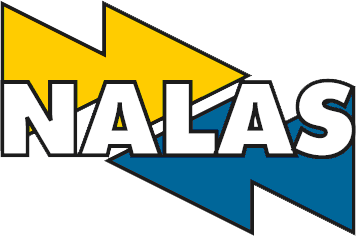 SHADOWING REQUEST FORMBudget:Applicant AssociationApplicant AssociationApplicant AssociationApplicant AssociationApplicant AssociationApplicant AssociationAssociation's Name:Participant's Name:Participant Job Title:Department:Department:Contact Phone:Email:Email:Date:Preferred Visit Period:Preferred Visit Period:Please attach the participant’s CV with this formPlease attach the participant’s CV with this formPlease attach the participant’s CV with this formPlease attach the participant’s CV with this formPlease attach the participant’s CV with this formPlease attach the participant’s CV with this formRequest InformationRequest InformationRequest InformationRequest InformationRequest InformationRequest InformationRequested Model:   Model 1 – Learning good practices     Model 2 – Sharing knowledge and experienceArea of Interest:Description of the Request:Requested Model:   Model 1 – Learning good practices     Model 2 – Sharing knowledge and experienceArea of Interest:Description of the Request:Requested Model:   Model 1 – Learning good practices     Model 2 – Sharing knowledge and experienceArea of Interest:Description of the Request:Requested Model:   Model 1 – Learning good practices     Model 2 – Sharing knowledge and experienceArea of Interest:Description of the Request:Requested Model:   Model 1 – Learning good practices     Model 2 – Sharing knowledge and experienceArea of Interest:Description of the Request:Requested Model:   Model 1 – Learning good practices     Model 2 – Sharing knowledge and experienceArea of Interest:Description of the Request:Sharing AssociationSharing AssociationSharing AssociationSharing AssociationSharing AssociationSharing AssociationPreferred Knowledge Sharing Association:
Is the Knowledge Sharing association interested in the specific program? Yes    No   We did not contact any associationPreferred Language/s:
ItemsUnitNo of unitsCost per unitTotal costsRequest from NALASLGA's contribution1Accommodationnights 2Per diemdays3Travel (using www.viamichelin.com)kmTOTALTOTALTOTALTOTALTOTAL